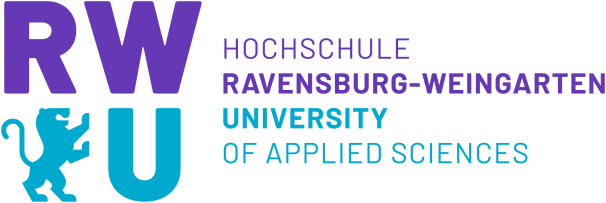 DeckblattInhaltsverzeichnisAbbildungsverzeichnis	IIEinleitung	11	Kapitel	11.1	Unterkapitel	12	Kapitel	22.1	Unterkapitel	2Literaturverzeichnis	IIIAbbildungsverzeichnisAbbildung 1	2EinleitungKapitelUnterkapitelAbbildung 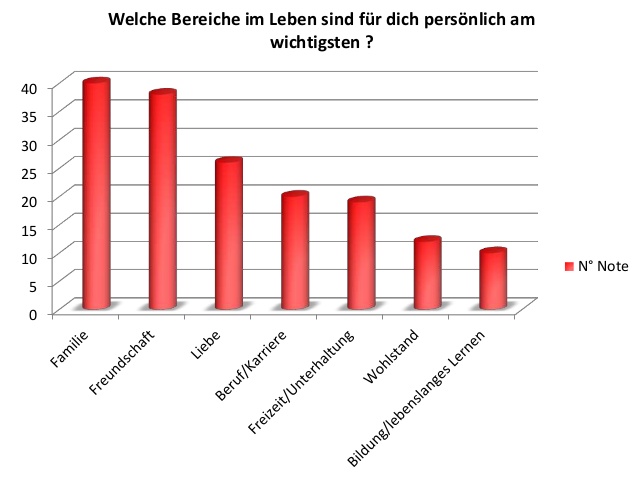 Quelle: SlideShareKapitelUnterkapitelLiteraturverzeichnisEidesstattliche VersicherungIch versichere, dass die vorliegende Arbeit inhaltlich ohne fremde Hilfe angefertigt wurde und ich mich keiner anderen, als der von mir angegebenen Literatur und Hilfsmittel bedient habe. Im Rahmen einer Prüfung wurde das Thema von mir noch nicht schriftlich bearbeitet.